Journal du Prince of Orange – Juillet 1760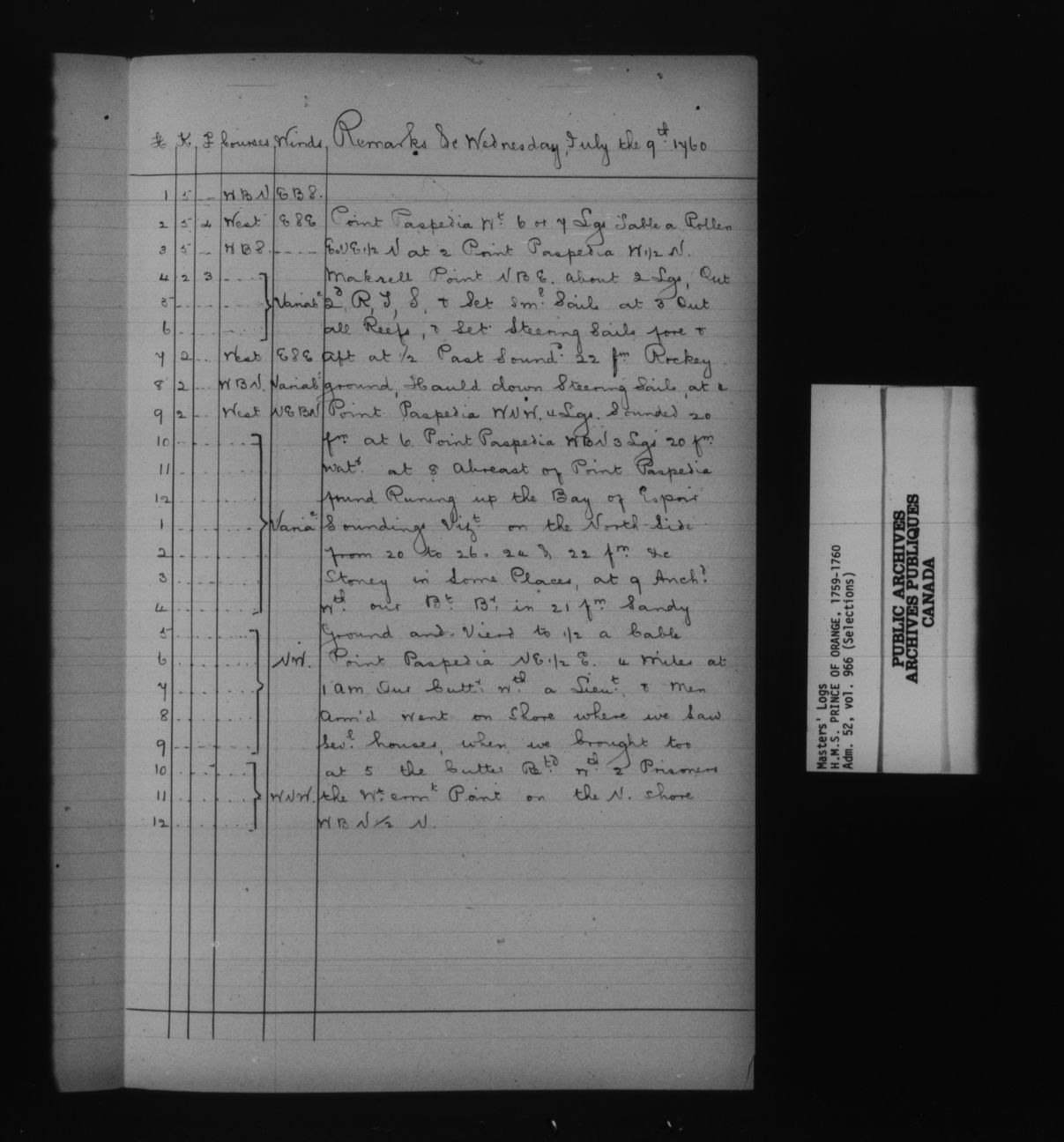 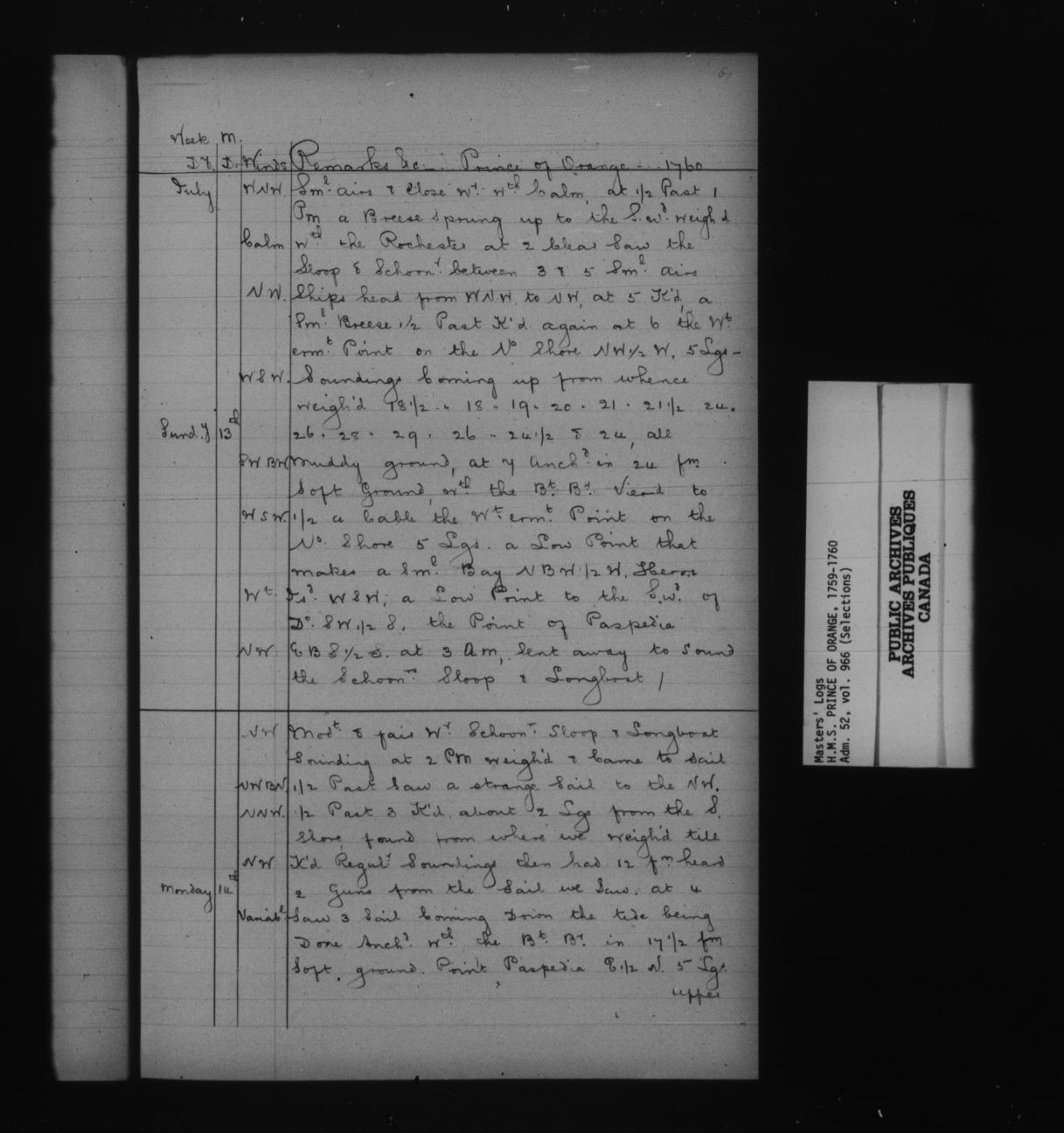 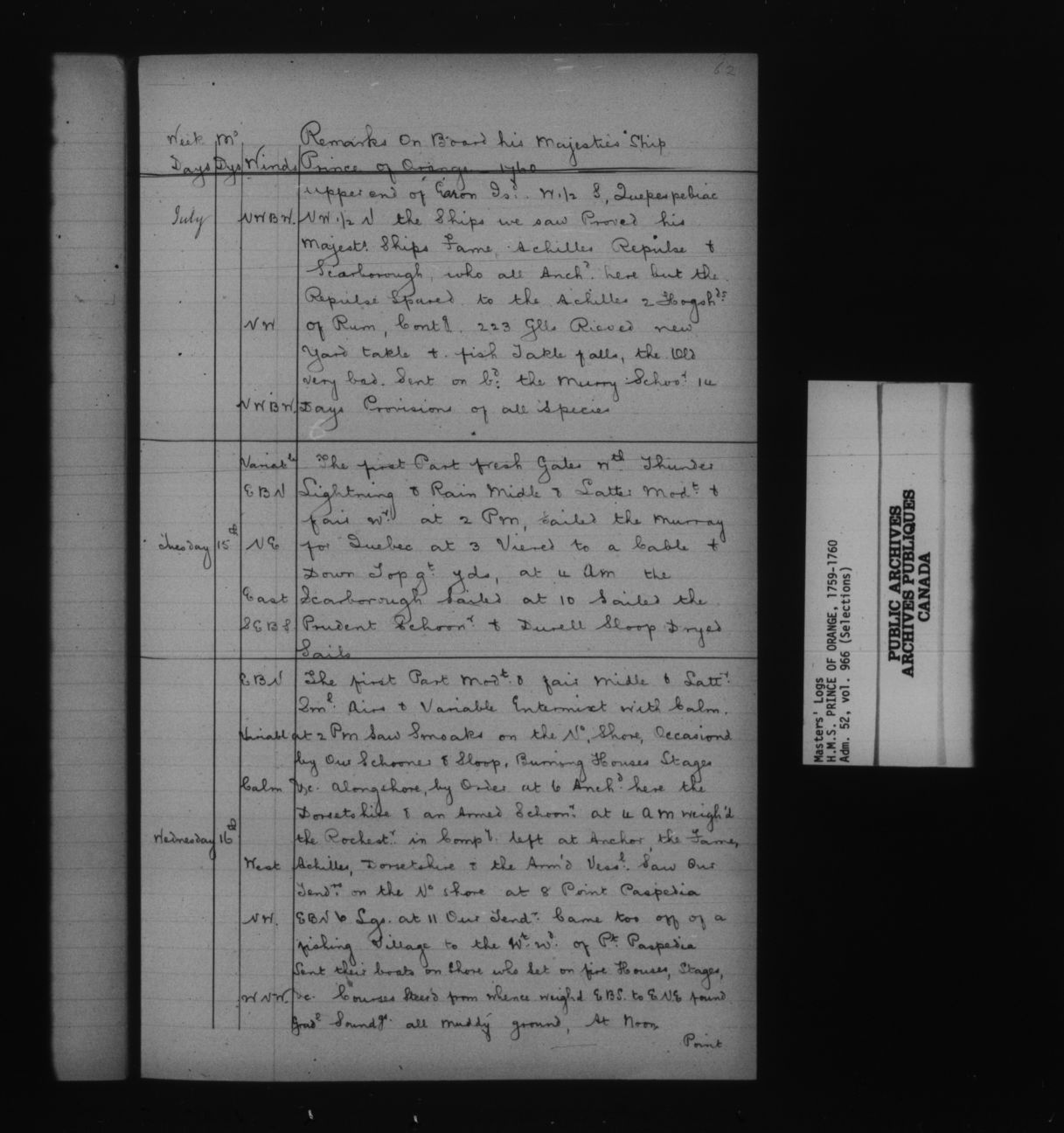 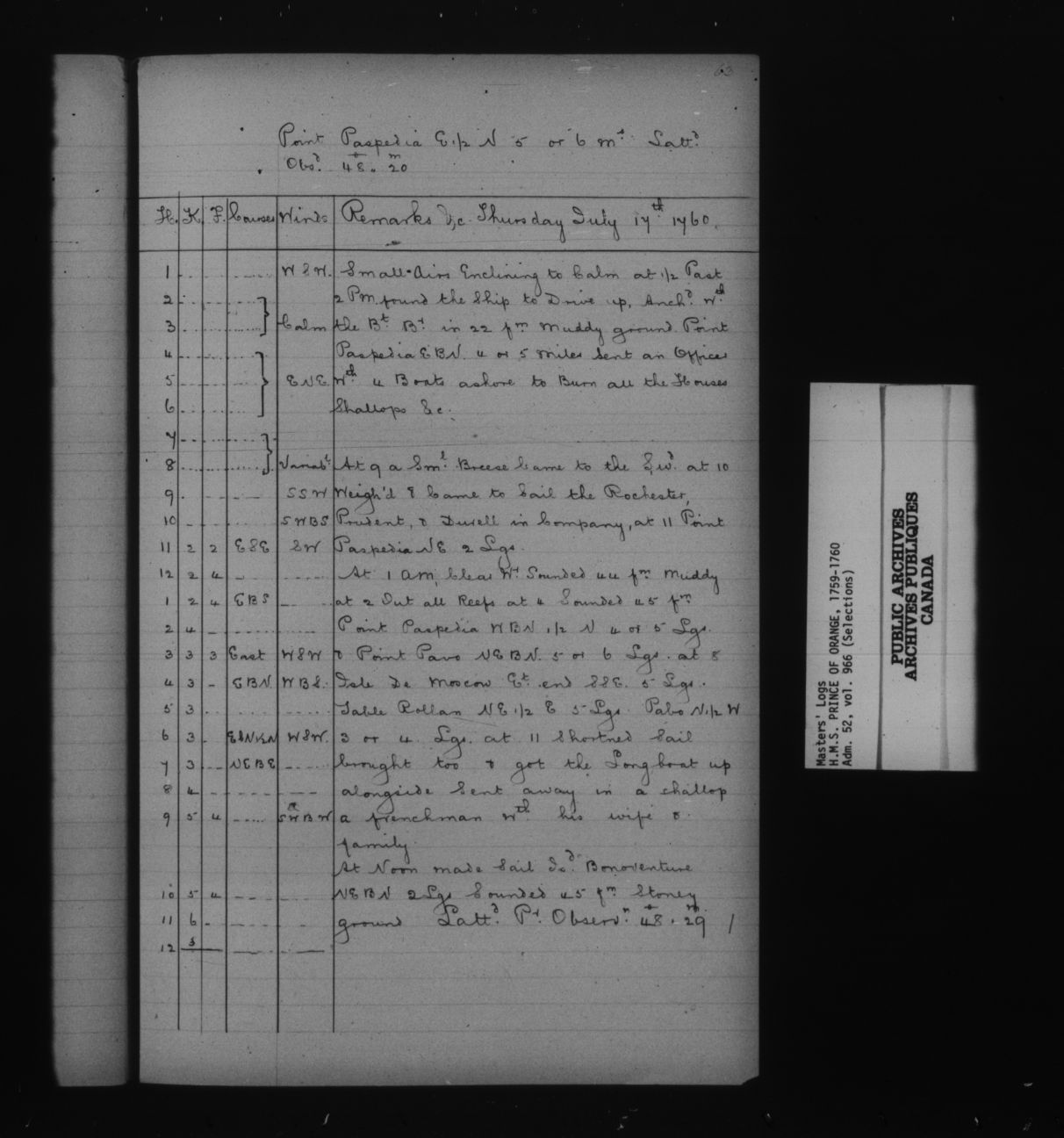 
Great Britain. Admiralty : Masters logs (ADM 52) - 12889Identifierlac_reel_c12889 
C-12889 
105250 
MG 12 ADM 52Document sourceLibrary and Archives Canada / Bibliothèque et Archives CanadaLanguageengPermanent Linkhttp://heritage.canadiana.ca/view/oocihm.lac_reel_c12889